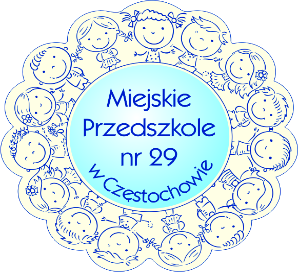 MP29.021.3.2020ZARZĄDZENIE  nr 3/2020Dyrektora Miejskiego Przedszkola nr 29 w Częstochowiez dnia 29 stycznia 2020 r.w sprawie zebrania z rodzicami w Miejskim Przedszkolu nr 29 w Częstochowie w roku szkolnym 2019/2020                                              Na podstawie: Ustawy z dnia 14 grudnia 2016 r. Prawo oświatowe, t. j. Dz. U. z 2019 r. poz. 1148                  z późn. zm., Ustawy  o  systemie  oświaty, t. j. Dz. U. z  2019 r . poz. 1481 oraz Statutu Miejskiego Przedszkola nr 29 w CzęstochowieDyrektor Miejskiego Przedszkola nr 29 w Częstochowiezarządza:§ 1Zebrania z rodzicami wszystkich grup dzieci uczęszczających do Miejskiego Przedszkola                 nr 29 w Częstochowie, które odbędą się 23.04.2020 r. o godz. 17:00.§ 2Zobowiązuję nauczycieli grup przedszkolnych do poinformowania rodziców dzieci uczęszczających do Miejskiego Przedszkola nr 29 w Częstochowie o zebraniu w dniu 23.04.2020 r. o godz. 17:00, wywieszeniem dokumentu w szatniach grupowych                                        oraz zamieszczeniem informacji na stronie internetowej przedszkola.§ 3Zarządzenie wchodzi w życie z dniem podpisania.                        §4Niniejsze Zarządzenie sporządzono w dwóch jednobrzmiących egzemplarzach.(-) Ewa GrygielDyrektorMiejskiego Przedszkola nr 29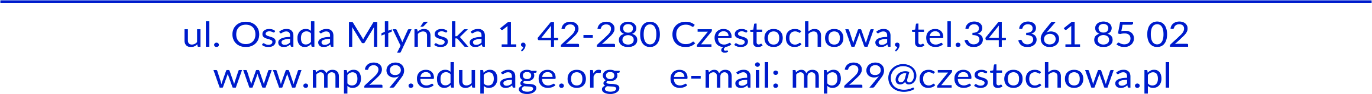 